MODULORICHIESTA USCITA ANTICIPATA DEGLI ALUNNI MINORIA.S. 2022/23Io sottoscritto _________________________________ nato a _________________ il _________________ genitore esercente la patria potestà o affidatario/ tutore del corsista _______________________________ frequentante attualmente presso la sede associata di _______________________ il corso di  ALFABETIZZAZIONE PRIMO LIVELLO PRIMO PERIODO PRIMO LIVELLO SECONDO PERIODOCOMUNICAChe  il  minore  dovrà uscire alle  ore _______ per _______________________________________________ DICHIARA sotto la propria personale responsabilità, di esercitare la potestà nei confronti del minore e che venga  prelevato dal Sig.: ________________________________________________________ nella qualità di: _____________________________________________ come da delega agli atti della scuola._______________, lì _________                                                   Firma Genitore/Affidatario/Tutore                                                                                                            __________________________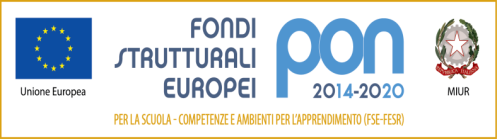 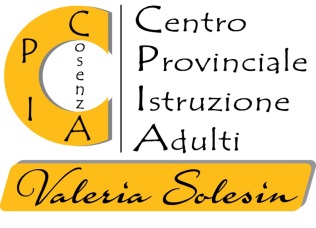 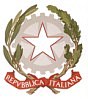 Ministero dell'Istruzione